ЖАЛОБА Письмом от 13.12.2021 г. руководитель Департамента образования и науки г. Москвы Молотков А.Б. обратился в адрес руководителей государственных образовательных организаций г. Москвы с рекомендацией предусмотреть начиная с 20 декабря 2021 года возможность присутствия родителей на новогодних праздничных мероприятиях в дошкольных группах и школах при наличии действующего QR-кода, подтверждающего вакцинацию от ковида, перенесенное заболевание или наличие отрицательного ПЦР-теста, сделанного не более, чем за 48 часов до мероприятия (копия письма прилагается).Действия указанного должностного лица являются противоправными и направлены на явное подстрекательство руководства государственных образовательных организаций г. Москвы на совершение незаконных действий по ограничению допуска родителей (законных представителей) обучающихся детей в детские сады и школы, поскольку указанные в письме меры не предусмотрены действующими федеральными законами, а также нормативно-правовыми актами Роспотребнадзора и органов государственной власти г. Москвы.Факт подстрекательства подтверждается принятием директором ГБОУ Школа N ___ локального акта, устанавливающего запрет  допуска родителей на новогодние мероприятия  (дата), проводимые в группе ___(номер, название), без QR-кода или результатов ПЦР-тестирования, объясняемый "неблагополучной эпидемиологической обстановкой",  также противоречащего  действующему законодательству Российской Федерации.Согласно пункту 1 статьи 64 Семейного кодекса Российской Федерации (далее - СК РФ) защита прав и интересов детей возлагается на их родителей. Родители являются законными представителями своих детей и выступают в защиту их прав и интересов в отношениях с любыми физическими и юридическими лицами, в том числе в судах, без специальных полномочий.    В силу положений пункта 1 статьи 63 СК РФ родители имеют преимущественное право на обучение и воспитание своих детей перед всеми другими лицами. Преимущественное право родителей на воспитание и обучение своих детей закреплено также в пункте 1 статьи 44 ФЗ «Об образовании в РФ» от 29.12.2012 № 273-ФЗ.Органы государственной власти и органы местного самоуправления, образовательные организации оказывают лишь помощь родителям несовершеннолетних обучающихся в воспитании детей, охране и укреплении их физического и психического здоровья, развитии индивидуальных способностей и необходимой коррекции нарушений их развития.С учетом перечисленных норм права родители не могут быть ограничены в праве находиться рядом со своим ребенком, иметь к нему беспрепятственный доступ в любой момент  его жизни. Кроме того, действующим законодательством не запрещено посещение родителями образовательных организаций, не установлены правила такого посещения. Так, «Санитарно-эпидемиологические требования к устройству, содержанию и организации работы образовательных организаций и других объектов социальной инфраструктуры для детей и молодежи в условиях распространения новой коронавирусной инфекции (COVID- 19)» СП 3.1/2.4.3598-20 (утв. Постановлением Главного государственного санитарного врача Российской Федерации № 16 от 30.06.2020) не предусматривают запрета на посещение родителями учебных заведений для целей их сопровождения. Положениями санитарных требований СП 3.1/2.4.3598-20 "Санитарно-эпидемиологические требования к устройству, содержанию и организации работы образовательных организаций и других объектов социальной инфраструктуры для детей и молодежи в условиях распространения новой коронавирусной инфекции (COVID-19)" (утв. Постановлением Главного государственного санитарного врача Российской Федерации  от 30.06.2020 N 16) также не установлены какие-либо ограничения, связанные с допуском родителей в помещения образовательных организаций.Такая правовая позиция в том числе подтверждается официальным разъяснением Роспотребнадзора за подписью заместителя начальника Управления эпидемиологического надзора  Ю.В.Деминой: Письмо от 02.06.2021 N 09-12043-2021-40 «О рассмотрении обращения». В указанном письме, в числе прочего сообщается, что санитарными правилами СП 3.1/2.4.3648-20 не установлено требований по ограничению входа в образовательные учреждения для детей и их родителей. Согласно ответу Лефортовской межрайонной прокуратуры от 25.05. 2021 N 20450043-964-21/795 "Образовательный процесс 2021/2022 учебного года организован в соответствии с методическими рекомендациями МР 3.1/2.4.0178/1-20" Рекомендации по организации работы образовательных организаций в условиях сохранения рисков распространения COVID-19 ", санитарно-эпидемиологическими правилами СП 3.1 /2.4.3598-20 "Санитарно-эпидемиологические требования к устройству, содержанию и организации работы образовательных организаций и других объектов социальной инфраструктуры для детей и молодежи в условиях распространения новой коронавирусной инфекции (COVID-19)", приказом Департамента образования и науки города Москвы от 21.08.2020 N 269 "Об организованном начале 2020 /2021 учебного года в государственных образовательных организациях, подведомственных Департаменту образования и науки города Москвы" мероприятия в образовательной организации проводятся с соблюдением требований направленных на недопущение распространения COVID-19, а "праздничные мероприятия проводятся отдельно для каждой дошкольной группы, класса, лица из иных организаций не привлекаются". В вышеназванном  ответе Лефортовской межрайонной прокуратурой сообщается, что "каких-либо запретов на присутствие родителей (законных представителей) на праздничных выпускных дошкольных мероприятиях не устанавливалось".Также, руководствуясь  результатами  проведенной проверки Прокуратурой г. Армавир, приведенными в письме от 30.11.2021 г. N 1500-ж-2021, в отношении приказа от 26.10. 2021 г. N 687 "О контрольно-пропускном режиме на территории образовательных организаций ", разрешающего допуск родителей и посетителей на территорию образовательной организации только при предъявлении QR-кода, сертификата вакцинации из личного кабинета портала Госуслуг либо медицинского документа, подтверждающего перенесенное заболевание COVID-19, признавшей издание  данного  приказа превышением предоставленных законом полномочий, в связи с чем на него принесен протест, прошу наказать должностных лиц ГБОУ Школа N ____  за самоуправство и превышение должностных полномочий. В перечне организаций, для посещения которых в г. Москва требуется предъявление медицинской документации или кодов, общеобразовательные организации не включены, не установлены требования в виде предъявления медицинской документации для посещения образовательных учреждений.Я как законный представитель действую исключительно в интересах своего ребенка с целью защиты его прав и законных интересов и считаю важным и необходимым свое присутствие рядом с ребенком при посещении образовательной организации для оказания ему помощи и защиты его прав и интересов в отношениях с любыми лицами на территории образовательной организации. Ввиду отсутствия обязанности здорового человека предоставлять доказательства его безопасности для окружающих, прошу принять меры для  ознакомления  меня с санитарно-эпидемиологическим заключением, подтверждающим  наличие неблагоприятных  (вредоносных) факторов, сложившихся на территории образовательной организации на дату проведения новогоднего мероприятия, и требующих дополнительных  ограничений.Кроме того в соответствии со ст. 5 Федерального закона от 17.09.1998 N 157-ФЗ  "Об иммунопрофилактике инфекционных болезней" граждане имеют право на отказ от профилактических прививок, а в случае осуществленных отказов или согласий, разглашение врачебной тайны должностными лицами без согласия гражданина является нарушением  права на сохранение медицинской тайны в соответствии со ст. 13 Федерального закона от 21.11.2011 N 323-ФЗ  "Об основах охраны здоровья граждан в Российской Федерации", а также распространением специальной категории персональных данных без согласия в письменной форме субъекта персональных данных, что является преступным деянием, влекущим ответственность по ст. 137 УК РФ. Если же действия администрации ГБОУ Школа N _  по введению  требований для родителей учащихся по  предъявлению QR-кодов, результатов ПЦР-тестирования и т. п. в целях организации "охраны здоровья... путём разработки и осуществления мероприятий по профилактике возникновения и распространения заболеваний" представляют собой санитарно-эпидемические мероприятия в соответствии с п. 10 ст. 2 Федерального закона от 21.11.2011 N 323-ФЗ "Об основах охраны здоровья граждан в Российской Федерации", то есть являются  одним из видов медицинской деятельности, требующей, в соответствии с п. 11 ст. 2 вышеназванного Закона, наличие лицензии, предоставленной в порядке, установленном законодательством Российской Федерации о лицензировании отдельных видов деятельности,  прошу устранить нарушение и обязать администрацию школы предоставить мне возможность ознакомления с данным документом, подтверждающим право ГБОУ Школа N__ на осуществление действий медицинского назначения. Основываясь на вышеизложенном, прошу:провести прокурорскую проверку и устранить нарушения по факту издания локального акта, не основанного на каких-либо положениях законодательства и иных нормативных актах, повлекшего искажение информации и введение в заблуждение из корыстных или иных побуждений, осуществление медицинской деятельности при отсутствии лицензии, принуждение к раскрытию информации, относящейся к частной жизни моей семьи, препятствование в осуществлении родительских обязанностей должностными лицами ГБОУ Школа N _____провести  проверку по факту изложенной в настоящей жалобе информации, незамедлительно принять меры для устранения нарушений прав и свобод граждан и  направить представление в адрес руководителя Департамента образования  и науки г. Москвы о недопустимости противоправного подстрекательства руководителей государственных образовательных организаций г. Москвы к введению незаконных ограничений на допуск родителей (законных представителей) обучающихся на территорию детских садов и школ при наличии удостоверяющих их личность документов.С уважением,ФИО 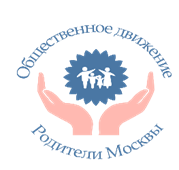 Прокурору г. Москвы Попову Д. Г. __ января 2022 г.От                                                                                           ФИО Адрес Тел E-mail 